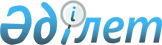 О переименовании улиц в поселке СтанционныйРешение акима поселка Станционный города Кокшетау Акмолинской области от 10 июля 2018 года № 09. Зарегистрировано Департаментом юстиции Акмолинской области 24 июля 2018 года № 6738
      Примечание РЦПИ.

      В тексте документа сохранена пунктуация и орфография оригинала.
      В соответствии с пунктом 2 статьи 35 Закона Республики Казахстан от 23 января 2001 года "О местном государственном управлении и самоуправлении в Республике Казахстан", подпунктом 4) статьи 14 Закона Республики Казахстан от 8 декабря 1993 года "Об административно-территориальном устройстве Республики Казахстан", с учетом мнения населения поселка Станционный на основании заключения Акмолинской областной ономастической комиссии от 18 апреля 2018 года, аким поселка Станционный РЕШИЛ:
      1. Переименовать улицы в поселке Станционный:
      1) улицу Мира на улицу Шамшырак;
      2) улицу Октябрьская на улицу Умит;
      3) улицу Первомайская на улицу Улы дала;
      4) улицу Проектируемая на улицу Ырыс;
      5) улицу Путейская на улицу Темиржол;
      6) улицу Строительная на улицу Айнабулак.
      2. Контроль за исполнением настоящего решения оставляю за собой.
      3. Настоящее решение вступает в силу со дня государственной регистрации в Департаменте юстиции Акмолинской области и вводится в действие со дня официального опубликования.
					© 2012. РГП на ПХВ «Институт законодательства и правовой информации Республики Казахстан» Министерства юстиции Республики Казахстан
				
      Аким поселка

А.Таскынбай
